Приложение 3Схема № 49 границ территории, прилегающей к МКУ «Физкультурно-оздоровительный комплекс Сланцевского муниципального района» по адресу: Ленинградская область, г. Сланцы, ул. Грибоедова д. 18 А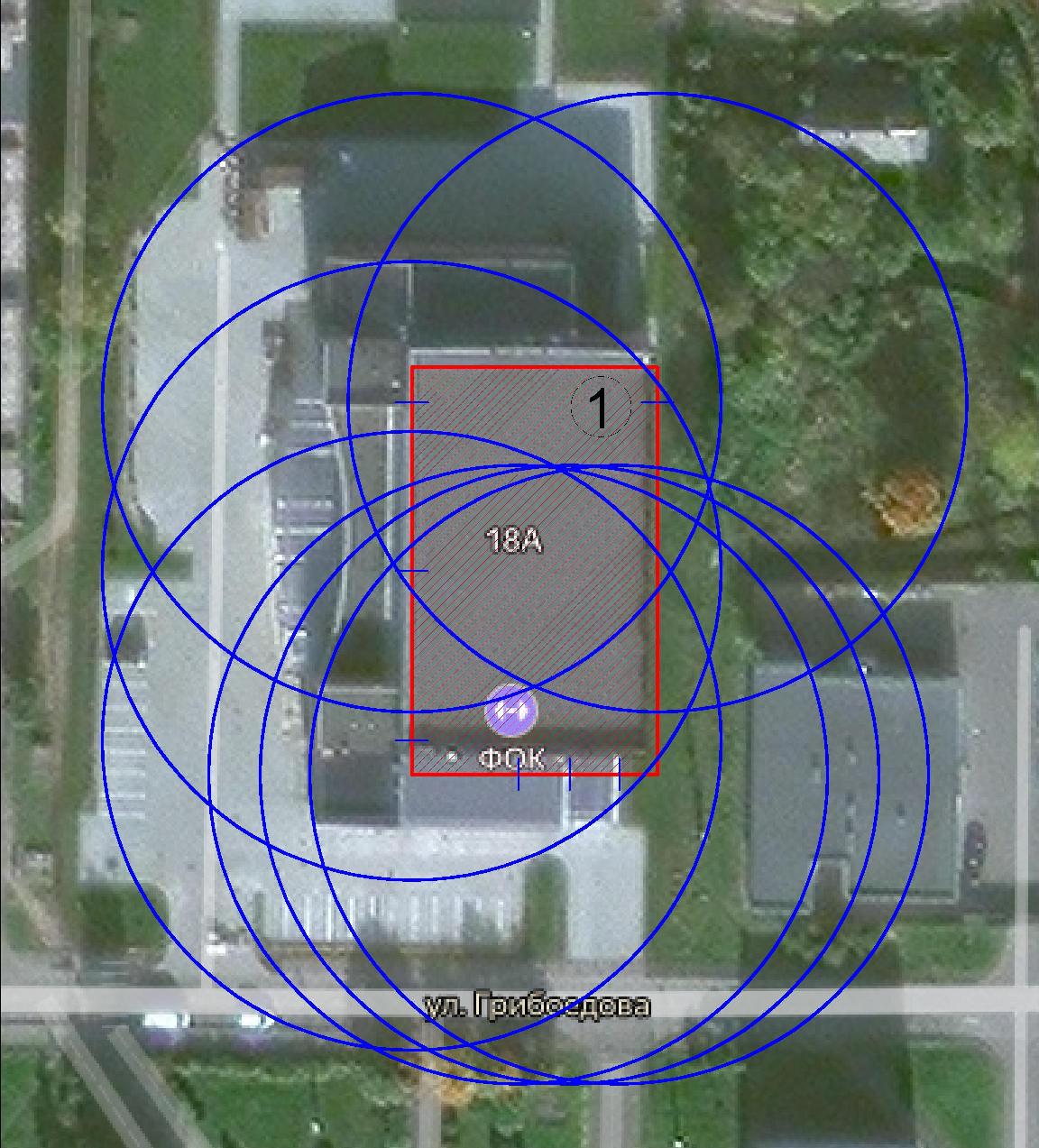 Радиус, определяющий границу территории, прилегающей к объекту, на которой не допускается розничная торговля алкогольной продукции, составляет 50 м.Условные обозначения: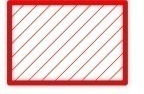 Территория, прилегающая к объекту, огороженная заборомВход для посетителей в объект и/или обособленную территориюГраница территории, прилегающей к объекту, на которой не допускается розничная торговля алкогольной продукции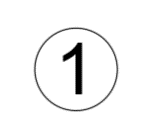 МКУ «Физкультурно-оздоровительный комплекс Сланцевского муниципального района»